Protokoll zur Fachschafts-Vollversammlungder Studienfachschaft Psychologieam 18.10.21Sitzungsleitung: MoritzProtokoll: LauridsAnwesend: Carlotta, Tamara, Caro, Marta, Franzi S., Rieke, Moritz, Reham, Valentina, Anna, Leonie, Ronja, Antonia E., Henriette, Matthias, Lea, Maya, Antonia D., Aki, LauridsTagesordnung TOP 1 Begrüßung und Eröffnung der SitzungDie Sitzungsleitung begrüßt alle Anwesenden und erklärt damit die heutige Sitzung der Fachschafts-Vollversammlung um 18:07 Uhr für eröffnet.TOP 2 Feststellung der Anwesenden & Feststellung der BeschlussfähigkeitDie Sitzungsleitung bittet alle Anwesenden reihum ihre Namen für das Protokoll zu nennen. Es sind 19 stimmberechtigte Vertreter der Studienfachschaft Psychologie und 0 Gäste ohne Stimmrecht anwesend.Damit ist die Mindestzahl von 8 stimmberechtigten Vertretern aus der Studienfachschaft Psychologie erfüllt und die Fachschafts-Vollversammlung ist gemäß der Satzung beschlussfähig.TOP 3 Annahme des Protokolls der letzten SitzungDie Sitzungsleitung fragt die Anwesenden, ob es Anträge oder Änderungsvorschläge an dem Protokoll der letzten Sitzung der Fachschafts-Vollversammlung vom 04.10.21. Das Protokoll wird angenommen mit 13 Annahmen und 7 Enthaltung. TOP 4 Festlegung der TagesordnungDie Sitzungsleitung bittet alle Anwesenden um Beiträge zur Tagesordnung. Die folgenden Punkte werden auf die Tagesordnung genommen:StuRaStav-Psych TestungMaster-Ersti-KneipentourErsti-WEInstagramkanalRunning DinnerEwiger KalenderPumpkinpartySchnuppersitzungPsychopartySozialpsychologieveranstaltungenTOP 5 StuRaTOP 6 STAV-PSYCH TestungTOP 7 Master-Ersti-KneipentourTOP 8 Ersti-WETOP 9 InstagramkanalTOP 10 Running DinnerTOP 11 Ewiger KalenderTOP 12 Pumpkin-PartyTOP 13 SchnuppersitzungTOP 14 PsychopartyTOP 15 SozialpsychologieveranstaltungenTOP 16 Bestimmung der Sitzungsleitung für die nächste FS-VollversammlungDa keine weiteren Tagesordnungspunkte vorliegen, erklärt die Sitzungsleitung die Fachschafts-Vollversammlung um 20:03 Uhr für beendet.Die nächste Fachschafts-Sitzung wird am 25.10.21 um 18:00 Uhr in Präsenz im Hörsaal II (& per Stura-Konf parallel als Hybridveranstaltung) stattfinden.Sitzungsleitung: Ronja & Franzi S.Protokoll: Antonia E.Chatverwaltung: ValentinaSchlüssel: AnliegenStuRa-Entsendung steht anStuRa-Entsendung steht anEs müssen zwei Personen antreten, die bei den StuRa-Sitzungen anwesend sind+ Stellvertreter/innen, die einspringen könnenWer kann sich vorstellen in den StuRa zu gehen für die Psychos?Es müssen zwei Personen antreten, die bei den StuRa-Sitzungen anwesend sind+ Stellvertreter/innen, die einspringen könnenWer kann sich vorstellen in den StuRa zu gehen für die Psychos?Aufgaben & ZuständigeNächste Woche Abstimmung über die EntsendungAnna meldet sich schonmal freiwillig AnliegenSTAV-PSYCH-Testung Unterstützung durch die FSSTAV-PSYCH-Testung Unterstützung durch die FSInwiefern können wir die STAV-PSYCH-Testung unterstützen?Instagram Werbung möglichWollen wir VPN-Stunden oder Gutscheine für Teilnehmer machen?Wenn kein Weihnachtsmarkt stattfindet, können wir stattdessen Gutscheine für ein anderes Event anbieten--> Alle Möglichkeiten werden abgewägt, worst case: Leute kriegen einfach einen GetränkegutscheinInwiefern können wir die STAV-PSYCH-Testung unterstützen?Instagram Werbung möglichWollen wir VPN-Stunden oder Gutscheine für Teilnehmer machen?Wenn kein Weihnachtsmarkt stattfindet, können wir stattdessen Gutscheine für ein anderes Event anbieten--> Alle Möglichkeiten werden abgewägt, worst case: Leute kriegen einfach einen GetränkegutscheinAufgaben & Zuständige--> AlleAnliegenInfoInfoDie Master-Ersti-Kneipentour findet stattca. 60 Teilnehmer, 6 Gruppen a 10 Leute, wenn mehr Lust haben zu Helfen gerne meldenOrganisation ist soweit abgeschlossenLeute kriegen SchnapsbelohnungenMorgen 18 Uhr Treffen am Bunsen für BetreuendeFranzi schreibt nochmal Info an Teilnehmende--> Wenn Interesse da ist zu helfen, gerne bei Rieke meldenDie Master-Ersti-Kneipentour findet stattca. 60 Teilnehmer, 6 Gruppen a 10 Leute, wenn mehr Lust haben zu Helfen gerne meldenOrganisation ist soweit abgeschlossenLeute kriegen SchnapsbelohnungenMorgen 18 Uhr Treffen am Bunsen für BetreuendeFranzi schreibt nochmal Info an Teilnehmende--> Wenn Interesse da ist zu helfen, gerne bei Rieke meldenAufgaben & ZuständigeAnliegenPlanung der Ersti-WE steht anPlanung der Ersti-WE steht anDer Nibelungenturm wurde nicht reserviert und es gibt nur noch ein freies WE vom 17.-19 DezemberNächstes Jahr erst wieder Ende Januar frei, ungünstig wg. Klausuren etc.Die Drittis fahren zuerst um ihre Fahrt nachzuholen, dann die Erstis nächstes JahrUmfrage kommt noch, wie viele Studierende des dritten Semesters Lust haben, bevor wir die Planung weiterführen werden.Wer kann betreuen? Wir brauchen am besten auch erfahrende Betreuer von höheren SemesternOrganisation der Fahrt im Dezember sollte möglichst schnell voranschreiten, damit alles klappt, auch bezüglich der FinanzenDer Nibelungenturm wurde nicht reserviert und es gibt nur noch ein freies WE vom 17.-19 DezemberNächstes Jahr erst wieder Ende Januar frei, ungünstig wg. Klausuren etc.Die Drittis fahren zuerst um ihre Fahrt nachzuholen, dann die Erstis nächstes JahrUmfrage kommt noch, wie viele Studierende des dritten Semesters Lust haben, bevor wir die Planung weiterführen werden.Wer kann betreuen? Wir brauchen am besten auch erfahrende Betreuer von höheren SemesternOrganisation der Fahrt im Dezember sollte möglichst schnell voranschreiten, damit alles klappt, auch bezüglich der FinanzenAufgaben & Zuständige--> AlleAnliegenAktueller Stand des KanalsAktueller Stand des KanalsFranzi S. betreibt allein den Instagram der FS, manchmal ist nicht ganz klar wie der Kanal ausgerichtet sein soll und welche Dinge gepostet werden sollen, deshalb wäre Unterstützung gut.Reham erklärt sich bereit, zu helfenFranzi S. betreibt allein den Instagram der FS, manchmal ist nicht ganz klar wie der Kanal ausgerichtet sein soll und welche Dinge gepostet werden sollen, deshalb wäre Unterstützung gut.Reham erklärt sich bereit, zu helfenAufgaben & ZuständigeFranzi S. & Reham, alle die Interesse habenAnliegenDas Running Dinner muss organisiert werdenDas Running Dinner muss organisiert werdenRunning Dinner für Studierende ist gut zum Kennenlernen, wäre schön, wenn es wieder stattfändeAblauf: Gruppen gehen von Haus zu Haus und Essen da einzelne GerichtAls FS können wir das organisatorisch unterstützenDabei entstehen keine Kosten für die FSWie schaut es aus mit der Corona-Situation?3G-Pflicht, Schnelltests auch für Geimpfte und Genesene (zum selber kaufen, nicht so teuer wie an Teststationen) um 100% Sicherheit zu habenNur für Erstis oder auch für andere Jahrgänge?In der Vergangenheit wurde die Anmeldung mit Google-Formularen geregeltOrganisation der Gruppen nach Stadtteilen wäre sinnvoll, damit Leute nicht zu weit fahren/gehen müssenValentina, Leonie und Ronja übernehmen die Orga des Running DinnerRunning Dinner für Studierende ist gut zum Kennenlernen, wäre schön, wenn es wieder stattfändeAblauf: Gruppen gehen von Haus zu Haus und Essen da einzelne GerichtAls FS können wir das organisatorisch unterstützenDabei entstehen keine Kosten für die FSWie schaut es aus mit der Corona-Situation?3G-Pflicht, Schnelltests auch für Geimpfte und Genesene (zum selber kaufen, nicht so teuer wie an Teststationen) um 100% Sicherheit zu habenNur für Erstis oder auch für andere Jahrgänge?In der Vergangenheit wurde die Anmeldung mit Google-Formularen geregeltOrganisation der Gruppen nach Stadtteilen wäre sinnvoll, damit Leute nicht zu weit fahren/gehen müssenValentina, Leonie und Ronja übernehmen die Orga des Running DinnerAufgaben & ZuständigePlanung des Running DinnersValentina, Leonie & RonjaAnliegenIm ewigen Kalender sind einige Punkte noch nicht organisiertIm ewigen Kalender sind einige Punkte noch nicht organisiertEs sind noch einige Punkte im ewigen Kalender für den Semesterstart unerledigt, wie z.B. die Organisation des Wechsler-Treffens, was noch gemacht werden sollEs sind noch einige Punkte im ewigen Kalender für den Semesterstart unerledigt, wie z.B. die Organisation des Wechsler-Treffens, was noch gemacht werden sollAufgaben & ZuständigeAnliegenOrganisation der Pumpkin-Party steht anOrganisation der Pumpkin-Party steht anEs wäre schön, die Pumpkin-Party wieder stattfinden zu lassen, Frage ob FS-internes Event oder sogar online für alleOrt für Präsenz: Im Hof ist es echt kalt, daher wäre drinnen besser, Reham würde ihre supergroße Wohnung zur Verfügung stellen, in die ca. 70 Leute reinpassenKriegen wir einen Raum für das Event von der Uni?Oder sollen wir anstatt Pumpkin-Party eine Halloween-Party veranstalten?Es wird zunächst ein Pumpkin-Party-Ersatz nach der FS-Schnuppersitzung geboten, wo zumindest Glühwein und alkoholfreie Getränke nach der regulären Sitzung gereicht werden sollen.Aufgrund v. Corona sollen die Teilnehmer ihre eigenen Becher mitbringen. Wir haben zwar viele Becher, die müssen aber gespült werdenBegründung Verpflegung des Beisammenseins nach der Schnuppersitzung:Für die Erstis wird i.d.R. Ende Oktober eine kleine Halloween Party stattfinden, wo Kürbisse geschnitzt werden und alle gemütlich zusammensitzen. Diese Veranstaltung soll dem Kennenlernen dienen und den Erstsemestern einen schönen Start ins neue Semester bieten. Da diese Feier dieses Jahr ausfällt, wird die FS zur besseren Vernetzung der Erstis mit der Fachschaft sowie der Studierenden untereinander ein kleines Beisammensein nach der Schnuppersitzung der FS organisieren. Solch eine gemeinschaftsstärkende Aktion ermöglicht nicht nur ein konstruktiveres, produktiveres und angenehmeres Arbeiten über das fortlaufende Semester, sondern steigert auch Motivation und Engagement, sowie den Zusammenhalt der Fachschaftsmitglieder untereinander. Außerdem ist die Fachschaft ein sich stetig wandelndes Organ aus Studierenden unterschiedlicher Jahrgänge, das auf Nachwuchs aus den Erstsemestern angewiesen ist, um fortzuexistieren. Um darum das Interesse der Teilnehmenden an der Fachschaftsarbeit zu verstärken, ist das Beisammensein nach der offiziellen Sitzung und besonders eine Verpflegung im Sinne von Getränken sinnvoll. Dabei ist die Reichung von Glühwein bzw. Kinderpunsch als alkoholfreier Ersatz in der kalten Jahreszeit wegen der genannten Gründe vorteilhaft für die weitere erfolgreiche Arbeit der Fachschaft.Abstimmung Finanzen: Postennr. 721.0236 „Orientierungsveranstaltungen und dergleichen“ Die Fachschaft beschließt, die Verpflegung des Beisammenseins nach der Schnuppersitzung am 25.10.21 mit bis zu 50 € zu erstatten. Abstimmung: 2 Enthalten, 17 Ja, 0 Nein  Antrag angenommenAntonia & Leonie kaufen ein, Anna schließt den FS-Keller aufEs wäre schön, die Pumpkin-Party wieder stattfinden zu lassen, Frage ob FS-internes Event oder sogar online für alleOrt für Präsenz: Im Hof ist es echt kalt, daher wäre drinnen besser, Reham würde ihre supergroße Wohnung zur Verfügung stellen, in die ca. 70 Leute reinpassenKriegen wir einen Raum für das Event von der Uni?Oder sollen wir anstatt Pumpkin-Party eine Halloween-Party veranstalten?Es wird zunächst ein Pumpkin-Party-Ersatz nach der FS-Schnuppersitzung geboten, wo zumindest Glühwein und alkoholfreie Getränke nach der regulären Sitzung gereicht werden sollen.Aufgrund v. Corona sollen die Teilnehmer ihre eigenen Becher mitbringen. Wir haben zwar viele Becher, die müssen aber gespült werdenBegründung Verpflegung des Beisammenseins nach der Schnuppersitzung:Für die Erstis wird i.d.R. Ende Oktober eine kleine Halloween Party stattfinden, wo Kürbisse geschnitzt werden und alle gemütlich zusammensitzen. Diese Veranstaltung soll dem Kennenlernen dienen und den Erstsemestern einen schönen Start ins neue Semester bieten. Da diese Feier dieses Jahr ausfällt, wird die FS zur besseren Vernetzung der Erstis mit der Fachschaft sowie der Studierenden untereinander ein kleines Beisammensein nach der Schnuppersitzung der FS organisieren. Solch eine gemeinschaftsstärkende Aktion ermöglicht nicht nur ein konstruktiveres, produktiveres und angenehmeres Arbeiten über das fortlaufende Semester, sondern steigert auch Motivation und Engagement, sowie den Zusammenhalt der Fachschaftsmitglieder untereinander. Außerdem ist die Fachschaft ein sich stetig wandelndes Organ aus Studierenden unterschiedlicher Jahrgänge, das auf Nachwuchs aus den Erstsemestern angewiesen ist, um fortzuexistieren. Um darum das Interesse der Teilnehmenden an der Fachschaftsarbeit zu verstärken, ist das Beisammensein nach der offiziellen Sitzung und besonders eine Verpflegung im Sinne von Getränken sinnvoll. Dabei ist die Reichung von Glühwein bzw. Kinderpunsch als alkoholfreier Ersatz in der kalten Jahreszeit wegen der genannten Gründe vorteilhaft für die weitere erfolgreiche Arbeit der Fachschaft.Abstimmung Finanzen: Postennr. 721.0236 „Orientierungsveranstaltungen und dergleichen“ Die Fachschaft beschließt, die Verpflegung des Beisammenseins nach der Schnuppersitzung am 25.10.21 mit bis zu 50 € zu erstatten. Abstimmung: 2 Enthalten, 17 Ja, 0 Nein  Antrag angenommenAntonia & Leonie kaufen ein, Anna schließt den FS-Keller aufAufgaben & Zuständige→ Antonia, Leonie & AnnaAnliegenGestaltung der Schnuppersitzung nächste Woche Gestaltung der Schnuppersitzung nächste Woche Abstimmung: Schnuppersitzung Online oder Präsenz?ONLINE: 0PRÄSENZ: 13Enthaltungen: 6Die Schnuppersitzung findet in Präsenz im Hörsaal II ab 18:00 Uhr statt, es wir eine Hybridlösung durch den FS-Rechner über StuRaKonf geben für die Online-Teilnehmenden.Die Kennenlernrunden letztes WS waren immer echt lange, bis alle sich vorgestellt haben, deshalb soll es diesmal schneller gehen, aber es sollen sich die Leute schon vorstellen, denn sonst ist die Teilnahme vllt. nicht so inklusiv für die Neuen.Deshalb sollen die Leute sich spielerisch schnell vorstellen, und zwar indem wir ein Spiel spielen, die Namen werden alphabetisch abgefragt, die Leute deren Namen mit diesem Buchstaben beginnt nennen ihre Namen und können sich setzen. (vllt. noch andere Spiele möglich?)Ein gemütliches Beisammensein nach der Sitzung wird durch Verpflegung ermöglichtMarta schaut beim StuRa nach einem guten Mikro für die Sitzung, damit die Leute online auch mitkriegen was gesagt wird, Valentina wird sich über Pads mit den Online-Teilnehmenden kurzschließen Die Teilnehmenden werden sich auf Papierlisten eintragen, damit wir die Anwesenheit gut nachverfolgen können, die Teilnehmenden werden sich deshalb vorher die Hände desinfizieren, oder alternativ einen Stift mitbringenAbstimmung in Slack über den 3G / 2GEinladung zur Schnuppersitzung über FS-Verteiler rausschicken und im Kurzprotokoll verbreitenHörsaal II wird ab 17:45 Uhr frei sein, dann wird vorbereitet, sodass alles glattläuft und wir z.B. keine Probleme mit dem Internet oder StuRaKonf habenAbstimmung: Schnuppersitzung Online oder Präsenz?ONLINE: 0PRÄSENZ: 13Enthaltungen: 6Die Schnuppersitzung findet in Präsenz im Hörsaal II ab 18:00 Uhr statt, es wir eine Hybridlösung durch den FS-Rechner über StuRaKonf geben für die Online-Teilnehmenden.Die Kennenlernrunden letztes WS waren immer echt lange, bis alle sich vorgestellt haben, deshalb soll es diesmal schneller gehen, aber es sollen sich die Leute schon vorstellen, denn sonst ist die Teilnahme vllt. nicht so inklusiv für die Neuen.Deshalb sollen die Leute sich spielerisch schnell vorstellen, und zwar indem wir ein Spiel spielen, die Namen werden alphabetisch abgefragt, die Leute deren Namen mit diesem Buchstaben beginnt nennen ihre Namen und können sich setzen. (vllt. noch andere Spiele möglich?)Ein gemütliches Beisammensein nach der Sitzung wird durch Verpflegung ermöglichtMarta schaut beim StuRa nach einem guten Mikro für die Sitzung, damit die Leute online auch mitkriegen was gesagt wird, Valentina wird sich über Pads mit den Online-Teilnehmenden kurzschließen Die Teilnehmenden werden sich auf Papierlisten eintragen, damit wir die Anwesenheit gut nachverfolgen können, die Teilnehmenden werden sich deshalb vorher die Hände desinfizieren, oder alternativ einen Stift mitbringenAbstimmung in Slack über den 3G / 2GEinladung zur Schnuppersitzung über FS-Verteiler rausschicken und im Kurzprotokoll verbreitenHörsaal II wird ab 17:45 Uhr frei sein, dann wird vorbereitet, sodass alles glattläuft und wir z.B. keine Probleme mit dem Internet oder StuRaKonf habenAufgaben & ZuständigeEinladung ins Kurzprotokoll und die Rundmail aufnehmenVor der Sitzung aufbauen und vorbereitenEinen guten Eindruck machen → Kurzprotokollteam & Mailteam, Marta, Ronja, Franzi S., Valentina & Antonia E., alle anderen helfen auch für einen guten AblaufAnliegenOrganisation der „Psychopathie“ steht anOrganisation der „Psychopathie“ steht anDie Halle02 wäre eine Option als gemietete Location, dies hat dann auch den Vorteil, dass die FS keine Getränke kaufen muss, sondern nur die Miete bezahlen mussEs gelten die sonstigen Finanz-Bedingungen vom StuRa (bis 200 € Dienstleistung ist keine Ausschreibung nötig, darüber am besten Ausschreibung oder sehr gute Begründung, ab 500 € müssen zwingend Vergleichsangebote eingeholt werdenEin Mietvertrag muss vom StuRa-Vorsitzenden unterschrieben werden, daher müssen wir das ganze frühzeitig planenAnfragen nötig, ob und wann die Halle frei ist, die Randbedingungen festsetzen (Security, DJ, Deko?, etc.)Vllt. kann ein Prof auflegen als DJ (billiger/kostenlos)Die Halle02 wäre eine Option als gemietete Location, dies hat dann auch den Vorteil, dass die FS keine Getränke kaufen muss, sondern nur die Miete bezahlen mussEs gelten die sonstigen Finanz-Bedingungen vom StuRa (bis 200 € Dienstleistung ist keine Ausschreibung nötig, darüber am besten Ausschreibung oder sehr gute Begründung, ab 500 € müssen zwingend Vergleichsangebote eingeholt werdenEin Mietvertrag muss vom StuRa-Vorsitzenden unterschrieben werden, daher müssen wir das ganze frühzeitig planenAnfragen nötig, ob und wann die Halle frei ist, die Randbedingungen festsetzen (Security, DJ, Deko?, etc.)Vllt. kann ein Prof auflegen als DJ (billiger/kostenlos)Aufgaben & ZuständigeHalle02 oder Alternativen anfragenAnliegenStellung als FS gegen die Ausfälle bei Seminaren und Vorlesungen der Sozialpsychologie beziehenStellung als FS gegen die Ausfälle bei Seminaren und Vorlesungen der Sozialpsychologie beziehenViele Drittsemester haben bei der Seminarwahl kein Seminar in Sozialpsychologie erhalten, dies ist sehr ärgerlich, da die Uni eigentlich genügend Seminarplätze zur Verfügung stellen soll.Nun ist auch die Vorlesung Sozialpsychologie kurz vor Vorlesungsstart ausgefallen und keine Alternative wurde angeboten. Vorziehen von Veranstaltungen terminlich nicht möglich, bzw. die Veranstaltungen werden noch nicht angeboten (z.B. VL Medizinische Aspekte der Psychotherapie wird erst ab WS 22/23 angeboten)Deshalb fehlt manchen Drittis das komplette Modul Grundlagen 5 (Sozialpsychologie)Es gab bereits in der Vergangenheit Probleme mit der Sozialpsychologie am InstitutDaher wird die FS eine Nachricht an die Institutsleitung (Fr. Spinath) schreiben und sich gegen diesen Missstand und für alternative Angebote positionierenDas genaue Vorgehen kann zusammen mit dem Arbeitskreis Lehrgestaltung geplant werdenViele Drittsemester haben bei der Seminarwahl kein Seminar in Sozialpsychologie erhalten, dies ist sehr ärgerlich, da die Uni eigentlich genügend Seminarplätze zur Verfügung stellen soll.Nun ist auch die Vorlesung Sozialpsychologie kurz vor Vorlesungsstart ausgefallen und keine Alternative wurde angeboten. Vorziehen von Veranstaltungen terminlich nicht möglich, bzw. die Veranstaltungen werden noch nicht angeboten (z.B. VL Medizinische Aspekte der Psychotherapie wird erst ab WS 22/23 angeboten)Deshalb fehlt manchen Drittis das komplette Modul Grundlagen 5 (Sozialpsychologie)Es gab bereits in der Vergangenheit Probleme mit der Sozialpsychologie am InstitutDaher wird die FS eine Nachricht an die Institutsleitung (Fr. Spinath) schreiben und sich gegen diesen Missstand und für alternative Angebote positionierenDas genaue Vorgehen kann zusammen mit dem Arbeitskreis Lehrgestaltung geplant werdenAufgaben & ZuständigeEin Schreiben an die Institutsleitung formulieren und nächstes Mal vorstellenValentina & Henriette Seltmann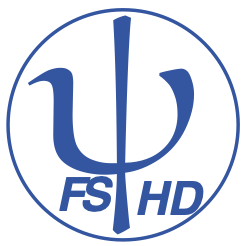 